                            «Своя игра»      среди 5 классов                                                    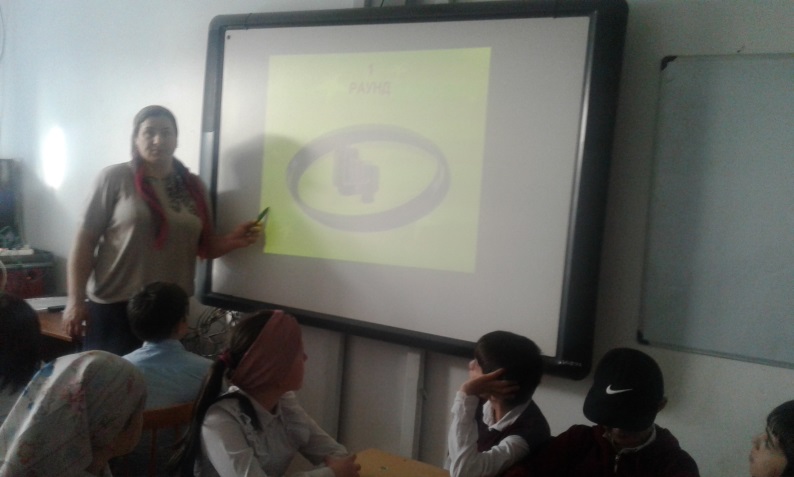 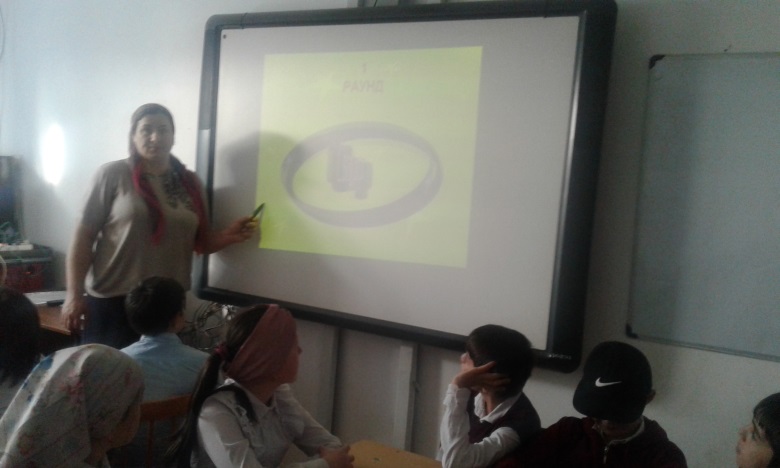 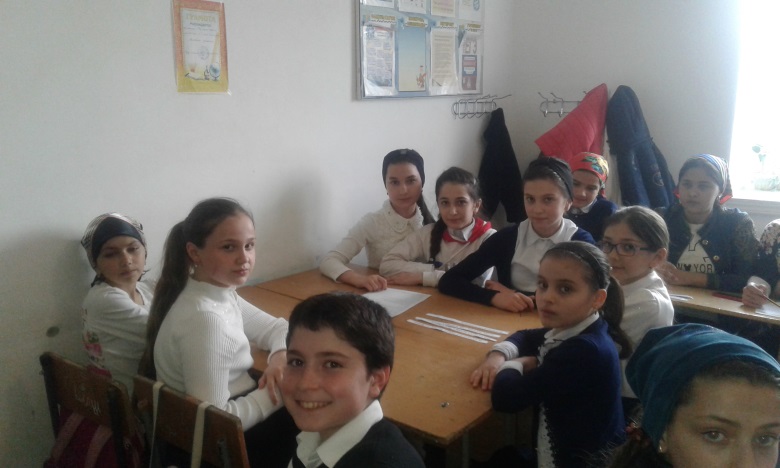 